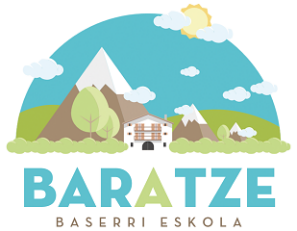 2022-2023 IKASTURTEKO EGONALDIAERRESERBA KONTRATUAIKASTETXEAREN IZENA...........................................................................................................HELBIDEA.......................................................................TELEFONO ZKIA...............................HERRIALDEA.........................................K.P...............PROBINTZIA.........................................Cif:ARDURADUNAREN POSTA ELEKTRONIKOA:……………………………………………………….ADMINISTRATZAILEAREN POSTA ELEKTRONIKOA:EGONALDIAREN EREDUA aukeratu:EuskerazElebiduna: euskera-ingeleraIKASLEEN DATUAKIkasle guztiak guraso baimena daukate egonaldian parte hartzekoMAILA...........................EREDUA..................IKASLEEN KOPURUA/MAILA.............................MAILA...........................EREDUA..................IKASLEEN KOPURUA/MAILA.............................MAILA...........................EREDUA..................IKASLEEN KOPURUA/MAILA.............................MAILA...........................EREDUA..................IKASLEEN KOPURUA/MAILA.............................MAILA...........................EREDUA..................IKASLEEN KOPURUA/MAILA.............................MAILA...........................EREDUA..................IKASLEEN KOPURUA/MAILA.............................						IKASLEEN KOPURUA:...................................IRAKASLE KOPURUA ETA IZENAK (ikasgela bakoitzetik  bat etor daiteke,gehiagorik etortzeko, ea tokirik dagoen galdetu behar diguzue).Guztira: ……………irakasleIZENAK:……………………………………    ………………………………     …………………………...........…………………………………..     ………………………………     …………………………………AUKERATUTAKO FETXAK:…… …………………................................Ordutegia: Prezio orrian daukazue.ORDUTEGIA ERRESPETATU DEZAZUELA GUZTIZ DERRIGORREZKOA DA. Ordutegi honetatik kanpo EZIN dizuegu HARRERA EGIN, jartzapenak hartuta daudelako eta pertsonala beste eskoletako umeekin  lanpeturik dagoelako. Covid dela eta hau oso garrantzitsua da.	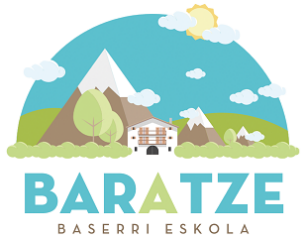 EGONALDIAREN BAIEZTAPENA	Beste ikasturtetan Ikastetxe asko beraien egonaldia Baratzen burutu gabe geraru dira.Beste eskola batzuk, etorri diren baino ume gehiagorentzat  erreserbatu dutela izan da arrazoia. Hori ez gertatzeko  erreserbaren baieztapenaren  era ondoko hau izango da: 	Egonaldiaren erreserba baieztatzeko ondorengo baldintzak betetzea DERRIGORREZKOA da::kontratu hau eskatzen ditugun datu guztiekin beteta eta sinatuta Baratzen jasotzea, hilabete bateko epe  barruan zuek jaso duzuenetik , ikasle kopuru osoa zehaztatzeko. Ez badugu jasotzen epe horretan,  telefonoz hartutako fetxak libre geratuko dira Baratzeko Zuzendaritzak beste ikastetxe batzuei emateko.Kontratu honetan agertzen den ikasle kopuru osoa ordaindu egin behar da, gaixotasunen bat izan ezik.  ORDAINKETA1.- Inskribaturik dauden ikasle kopuruaren egonaldiaren koste guztiaren ehuneko 25-a., behean        agertzen den kontuan, erreserba baieztatzerakoan. 2.- Ehuneko 75a egonaldia hasterakoan ordaintzen da.BANKUAREN DATUAK		LABORAL KUTXAIBAN: ES69 3035 0022 48  0220036151.    BIC: CLPEES2MXXXTitularra: Baratze Baserri Eskola S.L.. Kontratu hau eta  ehuneko 25-aren ordainketaren bankuko egiaztagiria  jaso ondoren, erreserba baieztaturik geratzen da.	.......................................(e)n  20.....eko........................k .......(e)an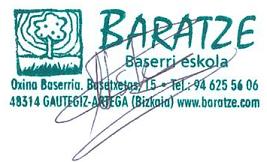 Zuzendari edo tutorea				Baratzeko Zuzendaria                                       Sinatuta:..............................			Sinatuta:.....................................